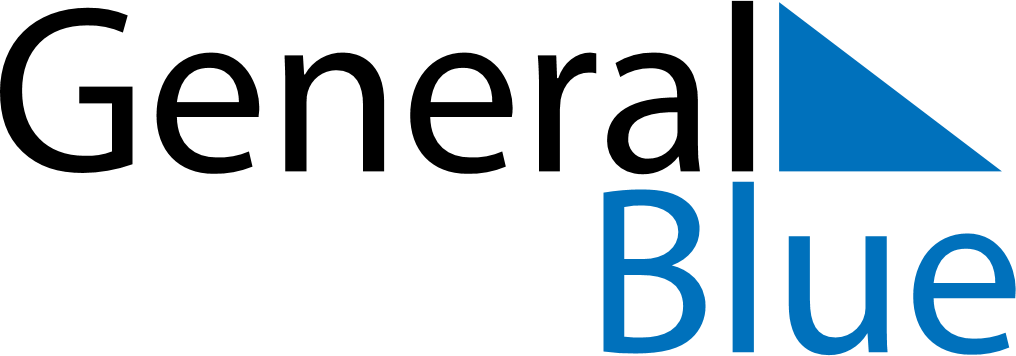 August 2027August 2027August 2027TanzaniaTanzaniaMondayTuesdayWednesdayThursdayFridaySaturdaySunday12345678Nane Nane Day9101112131415Maulid Day16171819202122232425262728293031